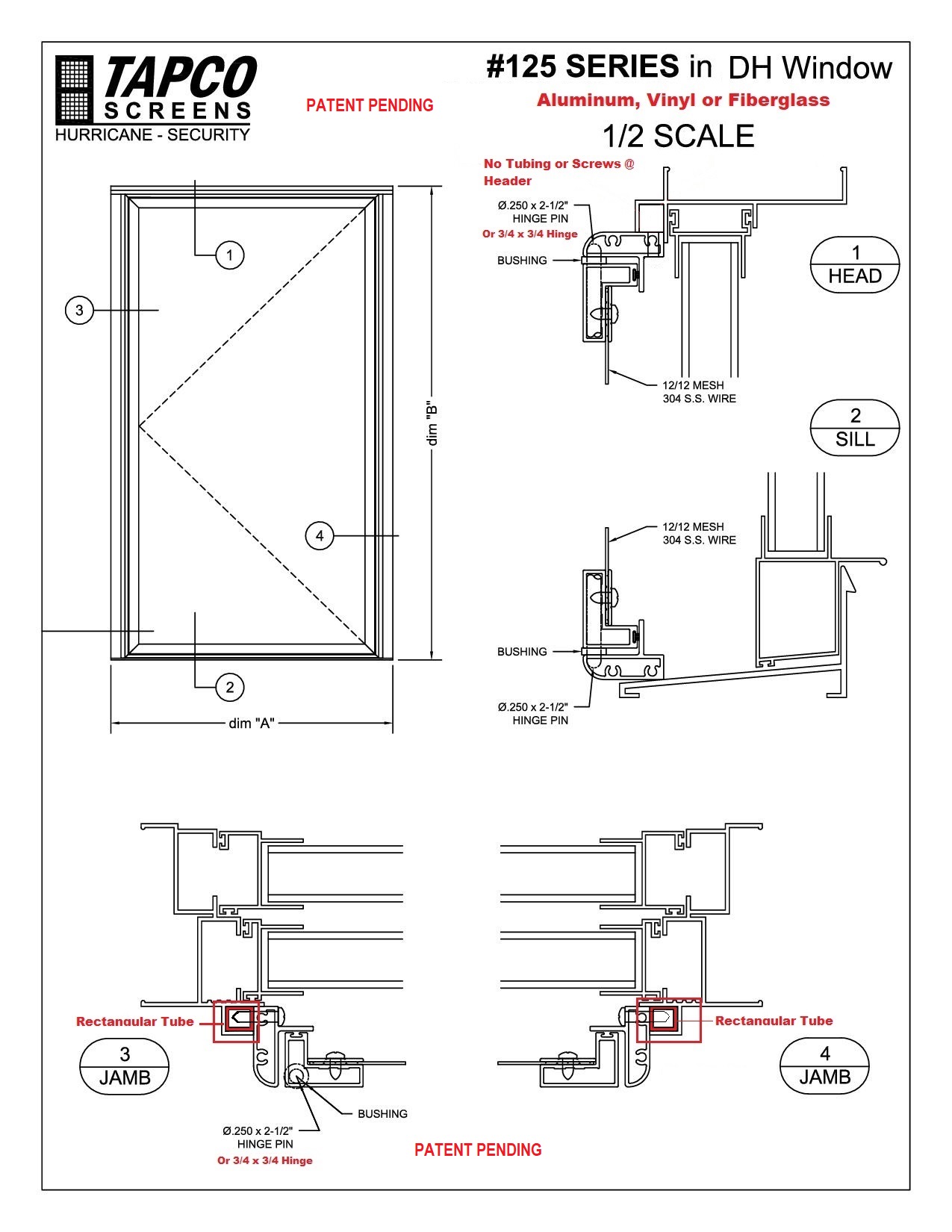 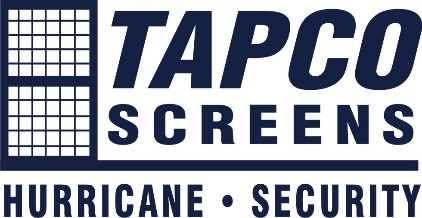 ______________________________________________________________________________________________________________________________________________________________________________________________________________________________________________________________________________________________________________________________________________________________________________________________________________________________________________________________________________________________________________________________________________________________________________________________________________________________________________________________________________________________________________________________________________________________________________1813 McCullough Blvd. 38801 ~ Post Office Box 1427 38802 ~ Tupelo, MS  38801 ~ Ph 1-800-737-8272 ~ Fax 662-844-85111813 McCullough Blvd. 38801 ~ Post Office Box 1427 38802 ~ Tupelo, MS  38801 ~ Ph 1-800-737-8272 ~ Fax 662-844-85111813 McCullough Blvd. 38801 ~ Post Office Box 1427 38802 ~ Tupelo, MS  38801 ~ Ph 1-800-737-8272 ~ Fax 662-844-85111813 McCullough Blvd. 38801 ~ Post Office Box 1427 38802 ~ Tupelo, MS  38801 ~ Ph 1-800-737-8272 ~ Fax 662-844-85111813 McCullough Blvd. 38801 ~ Post Office Box 1427 38802 ~ Tupelo, MS  38801 ~ Ph 1-800-737-8272 ~ Fax 662-844-85111813 McCullough Blvd. 38801 ~ Post Office Box 1427 38802 ~ Tupelo, MS  38801 ~ Ph 1-800-737-8272 ~ Fax 662-844-85111813 McCullough Blvd. 38801 ~ Post Office Box 1427 38802 ~ Tupelo, MS  38801 ~ Ph 1-800-737-8272 ~ Fax 662-844-85111813 McCullough Blvd. 38801 ~ Post Office Box 1427 38802 ~ Tupelo, MS  38801 ~ Ph 1-800-737-8272 ~ Fax 662-844-85111813 McCullough Blvd. 38801 ~ Post Office Box 1427 38802 ~ Tupelo, MS  38801 ~ Ph 1-800-737-8272 ~ Fax 662-844-85111813 McCullough Blvd. 38801 ~ Post Office Box 1427 38802 ~ Tupelo, MS  38801 ~ Ph 1-800-737-8272 ~ Fax 662-844-8511SECURITY SCREEN SPECIFICATIONSSECURITY SCREEN SPECIFICATIONSSECURITY SCREEN SPECIFICATIONSSECURITY SCREEN SPECIFICATIONSSECURITY SCREEN SPECIFICATIONSSECURITY SCREEN SPECIFICATIONSSECURITY SCREEN SPECIFICATIONSSECURITY SCREEN SPECIFICATIONSSECURITY SCREEN SPECIFICATIONS#125 ECONOMY SERIES#125 ECONOMY SERIES#125 ECONOMY SERIES#125 ECONOMY SERIES#125 ECONOMY SERIES#125 ECONOMY SERIES#125 ECONOMY SERIES#125 ECONOMY SERIES#125 ECONOMY SERIESA. Sub-Frame: Extruded aluminum 6063-T5, .062 wall thickness, A. Sub-Frame: Extruded aluminum 6063-T5, .062 wall thickness, A. Sub-Frame: Extruded aluminum 6063-T5, .062 wall thickness, A. Sub-Frame: Extruded aluminum 6063-T5, .062 wall thickness, A. Sub-Frame: Extruded aluminum 6063-T5, .062 wall thickness, A. Sub-Frame: Extruded aluminum 6063-T5, .062 wall thickness, A. Sub-Frame: Extruded aluminum 6063-T5, .062 wall thickness, A. Sub-Frame: Extruded aluminum 6063-T5, .062 wall thickness,      1.437" x 1.065 single hollow. Weight per ft .360     1.437" x 1.065 single hollow. Weight per ft .360     1.437" x 1.065 single hollow. Weight per ft .360     1.437" x 1.065 single hollow. Weight per ft .360     1.437" x 1.065 single hollow. Weight per ft .360     1.437" x 1.065 single hollow. Weight per ft .360B. Main Frame: Extruded aluminum 6063-T5, 1.390" Wide x .966" Height,B. Main Frame: Extruded aluminum 6063-T5, 1.390" Wide x .966" Height,B. Main Frame: Extruded aluminum 6063-T5, 1.390" Wide x .966" Height,B. Main Frame: Extruded aluminum 6063-T5, 1.390" Wide x .966" Height,B. Main Frame: Extruded aluminum 6063-T5, 1.390" Wide x .966" Height,B. Main Frame: Extruded aluminum 6063-T5, 1.390" Wide x .966" Height,B. Main Frame: Extruded aluminum 6063-T5, 1.390" Wide x .966" Height,B. Main Frame: Extruded aluminum 6063-T5, 1.390" Wide x .966" Height,B. Main Frame: Extruded aluminum 6063-T5, 1.390" Wide x .966" Height,     .060 wall thickness. Weight per ft .340     .060 wall thickness. Weight per ft .340     .060 wall thickness. Weight per ft .340     .060 wall thickness. Weight per ft .340     .060 wall thickness. Weight per ft .340C. Corner Gussets: Shall be .250 solid aluminum or welded corners. C. Corner Gussets: Shall be .250 solid aluminum or welded corners. C. Corner Gussets: Shall be .250 solid aluminum or welded corners. C. Corner Gussets: Shall be .250 solid aluminum or welded corners. C. Corner Gussets: Shall be .250 solid aluminum or welded corners. C. Corner Gussets: Shall be .250 solid aluminum or welded corners. C. Corner Gussets: Shall be .250 solid aluminum or welded corners. C. Corner Gussets: Shall be .250 solid aluminum or welded corners. D. Spreader Bar: Extruded aluminum 6063-T5, 1.00" x .400" with .060 wallD. Spreader Bar: Extruded aluminum 6063-T5, 1.00" x .400" with .060 wallD. Spreader Bar: Extruded aluminum 6063-T5, 1.00" x .400" with .060 wallD. Spreader Bar: Extruded aluminum 6063-T5, 1.00" x .400" with .060 wallD. Spreader Bar: Extruded aluminum 6063-T5, 1.00" x .400" with .060 wallD. Spreader Bar: Extruded aluminum 6063-T5, 1.00" x .400" with .060 wallD. Spreader Bar: Extruded aluminum 6063-T5, 1.00" x .400" with .060 wallD. Spreader Bar: Extruded aluminum 6063-T5, 1.00" x .400" with .060 wallD. Spreader Bar: Extruded aluminum 6063-T5, 1.00" x .400" with .060 wall     thickness.     thickness.E. Wire Mesh: Stainless steel with natural or painted finish or perforatedE. Wire Mesh: Stainless steel with natural or painted finish or perforatedE. Wire Mesh: Stainless steel with natural or painted finish or perforatedE. Wire Mesh: Stainless steel with natural or painted finish or perforatedE. Wire Mesh: Stainless steel with natural or painted finish or perforatedE. Wire Mesh: Stainless steel with natural or painted finish or perforatedE. Wire Mesh: Stainless steel with natural or painted finish or perforatedE. Wire Mesh: Stainless steel with natural or painted finish or perforatedE. Wire Mesh: Stainless steel with natural or painted finish or perforated     with powder coat paint, .028 or .035 12 x 12 mesh.     with powder coat paint, .028 or .035 12 x 12 mesh.     with powder coat paint, .028 or .035 12 x 12 mesh.     with powder coat paint, .028 or .035 12 x 12 mesh.     with powder coat paint, .028 or .035 12 x 12 mesh.     with powder coat paint, .028 or .035 12 x 12 mesh.F. Anchor Bar: Extruded aluminum 6063-T5, 1.00" wide x .060 wall thickness.F. Anchor Bar: Extruded aluminum 6063-T5, 1.00" wide x .060 wall thickness.F. Anchor Bar: Extruded aluminum 6063-T5, 1.00" wide x .060 wall thickness.F. Anchor Bar: Extruded aluminum 6063-T5, 1.00" wide x .060 wall thickness.F. Anchor Bar: Extruded aluminum 6063-T5, 1.00" wide x .060 wall thickness.F. Anchor Bar: Extruded aluminum 6063-T5, 1.00" wide x .060 wall thickness.F. Anchor Bar: Extruded aluminum 6063-T5, 1.00" wide x .060 wall thickness.F. Anchor Bar: Extruded aluminum 6063-T5, 1.00" wide x .060 wall thickness.F. Anchor Bar: Extruded aluminum 6063-T5, 1.00" wide x .060 wall thickness.     Screws not to exceed 4" apart.      Screws not to exceed 4" apart.      Screws not to exceed 4" apart.      Screws not to exceed 4" apart. G. Hinge: Top or side pivot - 1/4" x 2-3/8" SST pivot rod. G. Hinge: Top or side pivot - 1/4" x 2-3/8" SST pivot rod. G. Hinge: Top or side pivot - 1/4" x 2-3/8" SST pivot rod. G. Hinge: Top or side pivot - 1/4" x 2-3/8" SST pivot rod. G. Hinge: Top or side pivot - 1/4" x 2-3/8" SST pivot rod. G. Hinge: Top or side pivot - 1/4" x 2-3/8" SST pivot rod. G. Hinge: Top or side pivot - 1/4" x 2-3/8" SST pivot rod. H. Latches: Stainless steel barrel bolt latches or optional single pointH. Latches: Stainless steel barrel bolt latches or optional single pointH. Latches: Stainless steel barrel bolt latches or optional single pointH. Latches: Stainless steel barrel bolt latches or optional single pointH. Latches: Stainless steel barrel bolt latches or optional single pointH. Latches: Stainless steel barrel bolt latches or optional single pointH. Latches: Stainless steel barrel bolt latches or optional single pointH. Latches: Stainless steel barrel bolt latches or optional single point     release latch.     release latch. I. Finish: Mill Finish, Bronze, White I. Finish: Mill Finish, Bronze, White I. Finish: Mill Finish, Bronze, White I. Finish: Mill Finish, Bronze, White